Заявкана участие в форуме образовательных организаций Краснодарского края «Инновационный поиск»Инновационный проект: «Формирование компонентов жизнестойкости  подростков через умение  осознанно  выявлять  в медиапродукции девиантные и потребительские ценности»Проект реализуется совместно с ФГБОУ ВПО «Кубанский государственный университет» в  рамках проекта МК 808.2013.6, поддержанного грантом Президента РФ на основании договора о сотрудничестве № Н2-13 от 29.08.2013г. Руководитель проекта – кандидат педагогических наук, доцент Книжникова Светлана Витальевна (доцент кафедры общей и социальной педагогики ФГБОУ ВПО «Кубанский государственный университет»)5. Механизм реализации проекта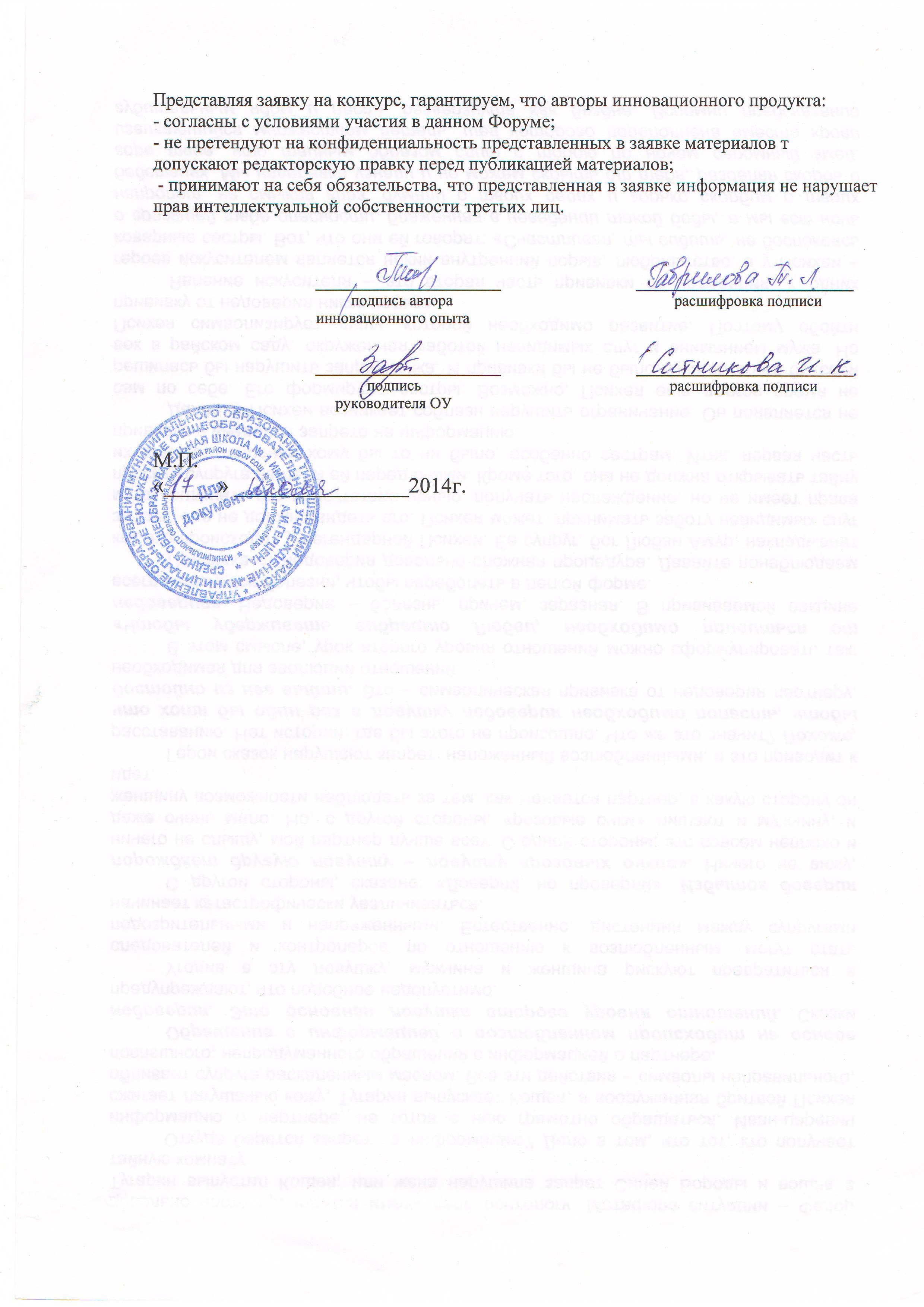 Сведения о заявителе1.1Полное наименование образовательной организацииМуниципальное бюджетное образовательное учреждение средняя общеобразовательная школа №1 Тимашевский район1.2Юридический адрес образовательной организации352700, Краснодарский край, г. Тимашевск, ул. Ленина 1521.3ФИО руководителя образовательной организацииСитникова Ирина Константиновна1.4Номер телефона, факса образовательной организации886130- 4-14-511.5Адрес электронной почты и официального сайта образовательной организацииschool1@tim.kubannet.ru, http://school1.tim.kubannet.ru/2.Опыт проектной деятельности организации за последние 5 лет2.1Опыт реализации федеральных проектов-2.2Опыт реализации региональных проектов2010г.  - пилотное внедрение ФГОС НОО в условиях ОУ2012г. -  пилотное внедрение ФГОС ООО в условиях ОУ2.3Опыт реализации муниципальных проектов (название, срок реализации, виды выполняемых работ)2009-2011г.г. - «Система работы с одаренными детьми в условиях общеобразовательного учреждения»:- определение концептуальных основ    организации педагогической деятельности с одаренными детьми в логике личностно- ориентированного подхода;- выявление особенностей одаренных детей, их трудностей в процессе образования в общеобразовательном учреждении;- создание банка данных «Одаренный ребёнок»;- разработка   модели   педагогической   системы,   направленной   на   поддержку   одаренных   детей   и апробация ее в опытно-экспериментальной работе;- организация  специального     психолого-педагогического      пространства      для   возможности интеллектуального и творческого  проявления одаренных детей;- формирование творческой среды в ОУ для развития одаренности детей и подростков;- формирование   у   интеллектуально   развитых   учащихся   устойчивой   потребности   к   научной   и исследовательской деятельности.2.4Статус инновационной площадкиДа.«Система работы с одаренными детьми в условиях общеобразовательного учреждения»МИП2009-20113.Сведения о проекте организации3.1Наименование проекта «Формирование компонентов жизнестойкости  подростков через умение  осознанно  выявлять  в медиапродукции девиантные и потребительские ценности» (апробация методики девиантологического анализа медиапродукции). Проект реализуется в сотрудничестве с ФГБОУ ВПО «КубГУ» в рамках проекта МК 808.2013.6, поддержанного грантом Президента РФ.3.2Перечень задач государственной (региональной) политики в сфере образования, на решение которых направлена реализация проектаФедеральный закон РФ от 29.12.2012 N 273-ФЗ (ред. от 04.06.2014) "Об образовании в Российской Федерации":- разработка и реализация региональных программ развития образования с учетом региональных социально-экономических, экологических, демографических, этнокультурных и других особенностей субъектов Российской Федерации;- экспериментальная и инновационная деятельность в сфере образования осуществляется в целях обеспечения модернизации и развития системы образования с учетом основных направлений социально-экономического развития Российской Федерации, реализации приоритетных направлений государственной политики Российской Федерации в сфере образования.-  основное общее образование направлено на становление и формирование личности обучающегося (формирование нравственных убеждений, эстетического вкуса и здорового образа жизни, высокой культуры межличностного и межэтнического общения, овладение основами наук, государственным языком Российской Федерации, навыками умственного и физического труда, развитие склонностей, интересов, способности к социальному самоопределению).- среднее общее образование направлено на дальнейшее становление и формирование личности обучающегося, развитие интереса к познанию и творческих способностей обучающегося, формирование навыков самостоятельной учебной деятельности на основе индивидуализации и профессиональной ориентации содержания среднего общего образования, подготовку обучающегося к жизни в обществе, самостоятельному жизненному выбору, продолжению образования и началу профессиональной деятельности.Федеральный закон РФ от 29.12. 2010 г. N 436-ФЗ «О защите детей от информации, причиняющей вред их здоровью и развитию»:- разработка и реализация региональных программ обеспечения информационной безопасности детей, производства информационной продукции для детей и оборота информационной продукции.ФГОС ООО (утвержден приказом Министерства образования и науки Российской Федерации от «17»  декабря  . № 1897):Стандарт  в частности, устанавливает требования к результатам освоения обучающимися основной образовательной программы основного общего образования: личностным, включающим готовность и способность обучающихся к саморазвитию и личностному самоопределению, сформированность их мотивации к обучению и целенаправленной познавательной деятельности, системы значимых социальных и межличностных отношений, ценностно-смысловых установок, отражающих личностные и гражданские позиции в деятельности, социальные компетенции, правосознание, способность ставить цели и строить жизненные планы, способность к осознанию российской идентичности в поликультурном социуме…3.3Краткое обоснование актуальности и инновационности проектаКогда речь идет о предупреждении девиантогенных влияний,  педагоги и психологи обычно подразумевают работу с асоциальной семьей; работу с психолого-педагогическим неблагополучием конкретного ребенка, подростка, юноши; профилактическую работу в учебном коллективе. Превентивные усилия часто оказываются малоэффективными при отсутствии в профилактических технологиях такого элемента, как обучение подрастающего поколения критически осмысливать и противостоять внешним информационным девиантогенным влияниям.   Планирование нашего проекта исходит из следующих положений: 1) девиантное поведение есть источник обогащения лиц и организаций, получающих колоссальные финансовые прибыли от вовлеченности  населения в игровую зависимость, наркоманию, алкоголизм, проституцию, деструктивные религиозные культы, в делинквентность. 2) носители девиантного поведения очень быстро умирают социальной и физической смертью. 3) лица и организации, извлекающие прибыль из девиаций, постоянно прилагают усилия для «взращивания» новых поколений девиантов через культивирование девиантного образа жизни и пропаганду  потребительских, гедонистических ценностей. 4) массовое распространение девиаций ведет к распаду микросоциальных групп, разрушению консолидирующих ценностей, деградации социума, ослаблению государства. 5) лица и организации, заинтересованные в деградации социума и ослаблении конкретного государства, стремятся для распространения девиантности в нем через культивирование девиантного образа жизни и пропаганду  потребительских, гедонистических ценностей. 6) манипулирование личностью, использование различных средств и технологий информационно-психологического воздействия на социальные группы стали достаточно обычным явлением в повседневной жизни, экономической конкуренции, политической борьбе, а также в пропаганде девиантного поведения. 7) одним из самых эффективных каналов  пропаганды девиантного образа жизни и потребительских, гедонистических ценностей являются средства массовой информации. 8)наиболее уязвимой группой населения для девиантогенных влияний выступает подрастающее поколение: дети, подростки, молодежь.Исследование основывается на следующей  гипотезе: обучение подростков самостоятельному использованию методики девиантологического анализа медиатекстов кроме диагностической, дидактической функций, будет выполнять еще и девиантопревентивную функцию,  поскольку стимулируется рефлексия и критическое осмысление подростком своего отношения к информации, содержащей девиантные и потребительские ценности, с позиции их  деструктивности, опасности лично для своего развития, для ближайшего окружения (семьи, референтных групп) и для социума в целом. 3.4Срок реализации проекта2013 – 2016г.3.5Краткое описание ожидаемых результатов реализации проектаприменение разработанной  технологии в образовательных учреждениях района в процессе  подготовки подростков к самостоятельному выявлению в медиапродукции девиантогенных посылов и потребительских ценностей, к их анализу с позиций деструктивности, опасности лично для своего развития, для ближайшего окружения (семьи, референтных групп) и для социума в целом.самостоятельное применение критического анализа  медиапродукции с позиций дестуктивности девиантных и потребительских ценностей всеми участниками образовательного процесса (педагоги, подростки, родители); наличие положительной динамики  в формировании компонентов  жизнестойкости  подростков на основании мониторинга3.6Перспективы развития проектаПрименение  апробируемой методики в образовательно-воспитательных учреждениях Краснодарского края3.7Основные подходы к оценке эффективности проектаСистема мониторинга3.8Основные потребители результатов проектаРодители, подростки, педагоги, специалисты ШВР ОУ, сотрудники Молодежных организаций и пр.3.9Организации-соискатели проектаМБОУ СОШ №13 Тимашевский район,ФГБОУ ВПО «Кубанский государственный университет» (договор о научном сотрудничестве № Н2-13 от 29.08.2013г.)3.10Заявляемая номинацияИнновационные  подходы к содержанию к содержанию и реализации воспитания в Кубанских образовательных организациях3.11Сфера использования проектаОбразовательный процесс4.Ресурсное обеспечение проектаНормативно-методическая документация, классные комнаты оснащенные мультимедийным оборудованием. При наличии потребности  ФГБОУ ВПО «КубГУ» обеспечивает целевую подготовку педагогов школы для работы по проекту.4.1Кадровое обеспечение проектаНаличие в штате ОУ педагога-психолога, социального педагога, педагога-организатора.4.1.1ФИО сотрудника, ответственного за реализацию проектаГаврилова Татьяна Леонидовна4.1.2Наименование проектов, выполняемых при участии сотрудника в течение последних 5 летИнновационный проект ««Система работы с одаренными детьми в условиях общеобразовательного учреждения»4.1.3Функции сотрудника при реализации проектаОбеспечение реализации опытно-экспериментальной, методической  работы, 4.2Нормативно-правовое обеспечение проектаФедеральный закон РФ от 29.12.2012 N 273-ФЗ (ред. от 04.06.2014) "Об образовании в Российской Федерации"; Федеральный закон РФ от 29.12. 2010 г. N 436-ФЗ «О защите детей от информации, причиняющей вред их здоровью и развитию»;ФГОС ООО (утвержден приказом Министерства образования и науки Российской Федерации от «17»  декабря  . № 1897). 4.2.1Наименование нормативно-правового акта, в соответствии с которым осуществляется реализация проекта Приказ управления образования администрации муниципального образования Тимашевский район «Об открытии экспериментальных площадок» от 10.10.2013г. № 1459Договор о научном сотрудничестве  с ФГБОУ ВПО «Кубанский государственный университет»  № Н2-13 от 29.08.2013г.4.2.2Краткое обоснование включения нормативно-правового акта в нормативно-правовое обеспечение проектаФедеральный закон РФ от 29.12.2012 N 273-ФЗ (ред. от 04.06.2014) "Об образовании в Российской Федерации" является основным нормативно-правовым документом, регулирующим деятельность образовательной организации. 4.3Финансовое обеспечение проекта-4.3.1Источники и объемы финансирования-Наименование задачиНаименование мероприятияСрок реализацииОжидаемый конечный1 ЭТАП. Подготовка педагогического коллектива школы - к реализации технологии психолого-педагогического противодействия девиантогенным влияниям и пропагандируемым потребительским ценностям, транслируемых через медиапродукцию.1 ЭТАП. Подготовка педагогического коллектива школы - к реализации технологии психолого-педагогического противодействия девиантогенным влияниям и пропагандируемым потребительским ценностям, транслируемых через медиапродукцию.1 ЭТАП. Подготовка педагогического коллектива школы - к реализации технологии психолого-педагогического противодействия девиантогенным влияниям и пропагандируемым потребительским ценностям, транслируемых через медиапродукцию.1 ЭТАП. Подготовка педагогического коллектива школы - к реализации технологии психолого-педагогического противодействия девиантогенным влияниям и пропагандируемым потребительским ценностям, транслируемых через медиапродукцию.1 ЭТАП. Подготовка педагогического коллектива школы - к реализации технологии психолого-педагогического противодействия девиантогенным влияниям и пропагандируемым потребительским ценностям, транслируемых через медиапродукцию.1.Обучение педагогичес-кого коллектива использова-нию методики девиантоло-гического анализа медиапродукции.Проведение семинара-практикума  на тему: «Влияние медиапродукции на социализацию детей и молодежи».Август-сентябрь 2013, 2014, 2015г.г.Готовность педагогического коллектива школы к реализации технологии психолого-педагогического противодейст-вия девианто-генным влияниям и пропагандиру-емым потребительским ценностям, транслируемых через медиа-продукцию.Умение педагогов критически анализировать  медиапродукцию с позиций деструктивности девиантных и потребительских ценностей.Подбор пакета диагнос-тических методик.2.Обучение педагогичес-кого коллектива использова-нию методики девиантоло-гического анализа медиапродукции.Групповые и индивидуальные консультации по обсуждению конкретных задач и функций классных руководителей, учителей-предметников, социальных педагогов, психологов и организаторов воспитательной работы в рамках реализации технологии.2013-2016гг.Готовность педагогического коллектива школы к реализации технологии психолого-педагогического противодейст-вия девианто-генным влияниям и пропагандиру-емым потребительским ценностям, транслируемых через медиа-продукцию.Умение педагогов критически анализировать  медиапродукцию с позиций деструктивности девиантных и потребительских ценностей.Подбор пакета диагнос-тических методик.3.Подготовка методических материалов для диагностики у подростков уровня развитости критического мышления, особенностей ценностей и смысло-жизненных ориентаций, специфики восприятия медиатекстов.Сентябрь-ноябрь 2013г.Готовность педагогического коллектива школы к реализации технологии психолого-педагогического противодейст-вия девианто-генным влияниям и пропагандиру-емым потребительским ценностям, транслируемых через медиа-продукцию.Умение педагогов критически анализировать  медиапродукцию с позиций деструктивности девиантных и потребительских ценностей.Подбор пакета диагнос-тических методик.2 ЭТАП. Подготовка родительской общественности2 ЭТАП. Подготовка родительской общественности2 ЭТАП. Подготовка родительской общественности2 ЭТАП. Подготовка родительской общественности2 ЭТАП. Подготовка родительской общественности1.Подготовка родительской обществен-ности к реализации технологии психолого-педагогичес-кого противодействия девиантоген-ным влияниям и пропаганди-руемым потребитель-ским цен-ностям, транслируемых через медиа-продукцию.Проведение  цикла родительских собраний на тему: «Влияние медиапродукции на воспитание детей и подростков».Октябрь 2013, 2014, 2015гг.Вовлечение родительской общественности в реализацию инновационного проекта, наличие активной родительской позиции в вопросах формирования компонентов жизнестойкости подростков. Улучшение детско-родитель-ских отношений на основании обратной связи от всех участников проекта.Самостоятельное применение методики девиантологи-ческого анализа медиапродукции в реальной жизни.2.Подготовка родительской обществен-ности к реализации технологии психолого-педагогичес-кого противодействия девиантоген-ным влияниям и пропаганди-руемым потребитель-ским цен-ностям, транслируемых через медиа-продукцию.Ознакомление родителей с ФЗ «О защите детей от информации, причиняющей вред их здоровью и развитию», с объяснением педагогической целесообразности и обоснованности положений закона с точки зрения возрастной и социальной психологии, девиантологии.Октябрь 2013г.Вовлечение родительской общественности в реализацию инновационного проекта, наличие активной родительской позиции в вопросах формирования компонентов жизнестойкости подростков. Улучшение детско-родитель-ских отношений на основании обратной связи от всех участников проекта.Самостоятельное применение методики девиантологи-ческого анализа медиапродукции в реальной жизни.3.Подготовка родительской обществен-ности к реализации технологии психолого-педагогичес-кого противодействия девиантоген-ным влияниям и пропаганди-руемым потребитель-ским цен-ностям, транслируемых через медиа-продукцию.Получение разрешения родителей на подготовку подростков к  осознанному выявлению в медиапродукции девиантогенных и потребительских ценностей.Октябрь – ноябрь 2013г.Вовлечение родительской общественности в реализацию инновационного проекта, наличие активной родительской позиции в вопросах формирования компонентов жизнестойкости подростков. Улучшение детско-родитель-ских отношений на основании обратной связи от всех участников проекта.Самостоятельное применение методики девиантологи-ческого анализа медиапродукции в реальной жизни.4.Подготовка родительской обществен-ности к реализации технологии психолого-педагогичес-кого противодействия девиантоген-ным влияниям и пропаганди-руемым потребитель-ским цен-ностям, транслируемых через медиа-продукцию.Обучение родителей использованию методики девиантологического анализа медиапродукции.Октябрь – декабрь 2013г.Вовлечение родительской общественности в реализацию инновационного проекта, наличие активной родительской позиции в вопросах формирования компонентов жизнестойкости подростков. Улучшение детско-родитель-ских отношений на основании обратной связи от всех участников проекта.Самостоятельное применение методики девиантологи-ческого анализа медиапродукции в реальной жизни.3 ЭТАП. Опытно-экспериментальная работа с подростками3 ЭТАП. Опытно-экспериментальная работа с подростками3 ЭТАП. Опытно-экспериментальная работа с подростками3 ЭТАП. Опытно-экспериментальная работа с подростками3 ЭТАП. Опытно-экспериментальная работа с подростками1.Реализация технологии подготовки подростков к  осознанному выявлению в медиапродукции девиантоген-ных и потребитель-ских ценностей.Диагностика у подростков уровня развитости критического мышления, особенностей ценностей и смысло-жизненных ориентаций, специфики восприятия медиатекстов.Октябрь – ноябрь 2013г.Выявление манипулятивных приемов, пропагандирующих девиантное поведение и потребительские ценности через медиапродукцию.Разработка модели, содержания и этапов психолого-педагогической подготовки подрастающего поколения к осознанному выявлению девиантогенных влияний и потребительских ценностей в медиапродукцииУмение критически анализировать  медиапродукцию с позиций деструктивности девиантных и потребительских ценностей.2.Реализация технологии подготовки подростков к  осознанному выявлению в медиапродукции девиантоген-ных и потребитель-ских ценностей.Информирование подростков о распространенности в молодежной среде девиантного поведения и ее динамике (на доступном уровне).Октябрь – декабрь 2013г.Выявление манипулятивных приемов, пропагандирующих девиантное поведение и потребительские ценности через медиапродукцию.Разработка модели, содержания и этапов психолого-педагогической подготовки подрастающего поколения к осознанному выявлению девиантогенных влияний и потребительских ценностей в медиапродукцииУмение критически анализировать  медиапродукцию с позиций деструктивности девиантных и потребительских ценностей.3.Реализация технологии подготовки подростков к  осознанному выявлению в медиапродукции девиантоген-ных и потребитель-ских ценностей.Информирование подростков о силах, заинтересованных в распространении девиаций в молодежной среде, об их деструктивных целях (на доступном уровне).Октябрь – декабрь 2013г.Выявление манипулятивных приемов, пропагандирующих девиантное поведение и потребительские ценности через медиапродукцию.Разработка модели, содержания и этапов психолого-педагогической подготовки подрастающего поколения к осознанному выявлению девиантогенных влияний и потребительских ценностей в медиапродукцииУмение критически анализировать  медиапродукцию с позиций деструктивности девиантных и потребительских ценностей.4.Реализация технологии подготовки подростков к  осознанному выявлению в медиапродукции девиантоген-ных и потребитель-ских ценностей.Информирование подростков о социальной опасности распространения в молодежной среде девиантогенных и потребительских ценностей.Октябрь – декабрь 2013г.Выявление манипулятивных приемов, пропагандирующих девиантное поведение и потребительские ценности через медиапродукцию.Разработка модели, содержания и этапов психолого-педагогической подготовки подрастающего поколения к осознанному выявлению девиантогенных влияний и потребительских ценностей в медиапродукцииУмение критически анализировать  медиапродукцию с позиций деструктивности девиантных и потребительских ценностей.5.Реализация технологии подготовки подростков к  осознанному выявлению в медиапродукции девиантоген-ных и потребитель-ских ценностей.Мотивация подростков к активному участию в серии классных часов под названием: «Курсы социальной зрелости и медиакомпетентности» (опираясь на знание возрастной психологии о сильном желании подростка считаться зрелым человеком, мотивацию предполагается осуществлять через наделение подростков ролью «взрослого»: будущих родителей и будущих общественных деятелей).Октябрь – январь 2013-2014г.Выявление манипулятивных приемов, пропагандирующих девиантное поведение и потребительские ценности через медиапродукцию.Разработка модели, содержания и этапов психолого-педагогической подготовки подрастающего поколения к осознанному выявлению девиантогенных влияний и потребительских ценностей в медиапродукцииУмение критически анализировать  медиапродукцию с позиций деструктивности девиантных и потребительских ценностей.6.Реализация технологии подготовки подростков к  осознанному выявлению в медиапродукции девиантоген-ных и потребитель-ских ценностей.Проведение серии воспитательных мероприятий по нравственному развитию личности.Январь – май 2014г.Выявление манипулятивных приемов, пропагандирующих девиантное поведение и потребительские ценности через медиапродукцию.Разработка модели, содержания и этапов психолого-педагогической подготовки подрастающего поколения к осознанному выявлению девиантогенных влияний и потребительских ценностей в медиапродукцииУмение критически анализировать  медиапродукцию с позиций деструктивности девиантных и потребительских ценностей.7.Реализация технологии подготовки подростков к  осознанному выявлению в медиапродукции девиантоген-ных и потребитель-ских ценностей.Обучение подростков самостоятельному использованию методики девиантологического анализа медиапродукции (через наделение подростков ролью «взрослого»: будущих родителей и будущих общественных деятелей).Сентябрь – ноябрь 2014г.Выявление манипулятивных приемов, пропагандирующих девиантное поведение и потребительские ценности через медиапродукцию.Разработка модели, содержания и этапов психолого-педагогической подготовки подрастающего поколения к осознанному выявлению девиантогенных влияний и потребительских ценностей в медиапродукцииУмение критически анализировать  медиапродукцию с позиций деструктивности девиантных и потребительских ценностей.8.Реализация технологии подготовки подростков к  осознанному выявлению в медиапродукции девиантоген-ных и потребитель-ских ценностей.Сравнение и анализ подростками нескольких (предварительно отобранных педагогами) медиатекстов с целью выявления в них наличия/отсутствия  девиантогенных и потребительских ценностей с обязательным составлением «экспертного» заключения о социальной опасности/ безопасности для детей просмотра, прослушивания, проигрывания, чтения конкретной медиапродукции.Декабрь – февраль 2014-2015г.Выявление манипулятивных приемов, пропагандирующих девиантное поведение и потребительские ценности через медиапродукцию.Разработка модели, содержания и этапов психолого-педагогической подготовки подрастающего поколения к осознанному выявлению девиантогенных влияний и потребительских ценностей в медиапродукцииУмение критически анализировать  медиапродукцию с позиций деструктивности девиантных и потребительских ценностей.9.Реализация технологии подготовки подростков к  осознанному выявлению в медиапродукции девиантоген-ных и потребитель-ских ценностей.Проведение тренинга развития критического мышления.Март – май 2015г.Выявление манипулятивных приемов, пропагандирующих девиантное поведение и потребительские ценности через медиапродукцию.Разработка модели, содержания и этапов психолого-педагогической подготовки подрастающего поколения к осознанному выявлению девиантогенных влияний и потребительских ценностей в медиапродукцииУмение критически анализировать  медиапродукцию с позиций деструктивности девиантных и потребительских ценностей.10Реализация технологии подготовки подростков к  осознанному выявлению в медиапродукции девиантоген-ных и потребитель-ских ценностей.Проведение тренинга противостояния манипуляциям.Сентябрь – ноябрь 2015г.Выявление манипулятивных приемов, пропагандирующих девиантное поведение и потребительские ценности через медиапродукцию.Разработка модели, содержания и этапов психолого-педагогической подготовки подрастающего поколения к осознанному выявлению девиантогенных влияний и потребительских ценностей в медиапродукцииУмение критически анализировать  медиапродукцию с позиций деструктивности девиантных и потребительских ценностей.4 ЭТАП. Подведение итогов работы4 ЭТАП. Подведение итогов работы4 ЭТАП. Подведение итогов работы4 ЭТАП. Подведение итогов работы4 ЭТАП. Подведение итогов работы1.Оценка результативности технологии подготовки подростков к  осознанному выявлению в медиапродукции девиантогенных и потребительских ценностей.Повторная диагностика у подростков уровня развитости критического мышления, особенностей ценностей и смысло-жизненных ориентаций, специфики восприятия медиатекстов.Наличие положительной динамики  в формировании компонентов  жизнестойкости  подростков на основании мониторинга, укрепление ценностного поля подростков, высокий уровень развития критического мышления у всех участников проекта.Знакомство педагогической общественности с результатами инновационного проекта,  наличие положительных откликов применение предлагаемой методики в образователь-ных организациях краснодарского края.2.Оценка результативности технологии подготовки подростков к  осознанному выявлению в медиапродукции девиантогенных и потребительских ценностей.Обсуждение с подростками результатов их подготовки к осознанному выявлению в медиапродукции девиантогенных и потребительских ценностей.Декабрь – январь 2015, 2016гг.Наличие положительной динамики  в формировании компонентов  жизнестойкости  подростков на основании мониторинга, укрепление ценностного поля подростков, высокий уровень развития критического мышления у всех участников проекта.Знакомство педагогической общественности с результатами инновационного проекта,  наличие положительных откликов применение предлагаемой методики в образователь-ных организациях краснодарского края.3.Оценка результативности технологии подготовки подростков к  осознанному выявлению в медиапродукции девиантогенных и потребительских ценностей.Обсуждение с педагогами результатов реализации технологии.Январь – февраль 2016г.Наличие положительной динамики  в формировании компонентов  жизнестойкости  подростков на основании мониторинга, укрепление ценностного поля подростков, высокий уровень развития критического мышления у всех участников проекта.Знакомство педагогической общественности с результатами инновационного проекта,  наличие положительных откликов применение предлагаемой методики в образователь-ных организациях краснодарского края.4.Оценка результативности технологии подготовки подростков к  осознанному выявлению в медиапродукции девиантогенных и потребительских ценностей.Обсуждение с родителями результатов реализации технологии.Февраль – март 2016г.Наличие положительной динамики  в формировании компонентов  жизнестойкости  подростков на основании мониторинга, укрепление ценностного поля подростков, высокий уровень развития критического мышления у всех участников проекта.Знакомство педагогической общественности с результатами инновационного проекта,  наличие положительных откликов применение предлагаемой методики в образователь-ных организациях краснодарского края.5.Оценка результативности технологии подготовки подростков к  осознанному выявлению в медиапродукции девиантогенных и потребительских ценностей.Составление отчета о НИР.Апрель-май 2016г.Наличие положительной динамики  в формировании компонентов  жизнестойкости  подростков на основании мониторинга, укрепление ценностного поля подростков, высокий уровень развития критического мышления у всех участников проекта.Знакомство педагогической общественности с результатами инновационного проекта,  наличие положительных откликов применение предлагаемой методики в образователь-ных организациях краснодарского края.